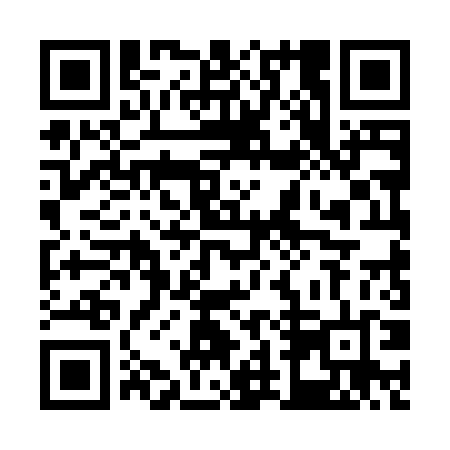 Ramadan times for Iquitos, PeruMon 11 Mar 2024 - Wed 10 Apr 2024High Latitude Method: NonePrayer Calculation Method: Muslim World LeagueAsar Calculation Method: ShafiPrayer times provided by https://www.salahtimes.comDateDayFajrSuhurSunriseDhuhrAsrIftarMaghribIsha11Mon4:504:505:5912:033:046:076:077:1212Tue4:504:505:5812:033:046:076:077:1113Wed4:494:495:5812:023:056:066:067:1114Thu4:494:495:5812:023:056:066:067:1115Fri4:494:495:5812:023:066:056:057:1016Sat4:494:495:5812:013:066:056:057:1017Sun4:494:495:5812:013:066:056:057:0918Mon4:494:495:5712:013:076:046:047:0919Tue4:484:485:5712:013:076:046:047:0920Wed4:484:485:5712:003:076:036:037:0821Thu4:484:485:5712:003:086:036:037:0822Fri4:484:485:5712:003:086:036:037:0723Sat4:484:485:5611:593:086:026:027:0724Sun4:474:475:5611:593:086:026:027:0725Mon4:474:475:5611:593:096:016:017:0626Tue4:474:475:5611:583:096:016:017:0627Wed4:474:475:5611:583:096:016:017:0528Thu4:474:475:5511:583:096:006:007:0529Fri4:464:465:5511:583:106:006:007:0530Sat4:464:465:5511:573:105:595:597:0431Sun4:464:465:5511:573:105:595:597:041Mon4:464:465:5511:573:105:595:597:042Tue4:454:455:5411:563:105:585:587:033Wed4:454:455:5411:563:105:585:587:034Thu4:454:455:5411:563:105:575:577:035Fri4:454:455:5411:563:105:575:577:026Sat4:444:445:5411:553:115:575:577:027Sun4:444:445:5411:553:115:565:567:028Mon4:444:445:5311:553:115:565:567:019Tue4:444:445:5311:543:115:565:567:0110Wed4:444:445:5311:543:115:555:557:01